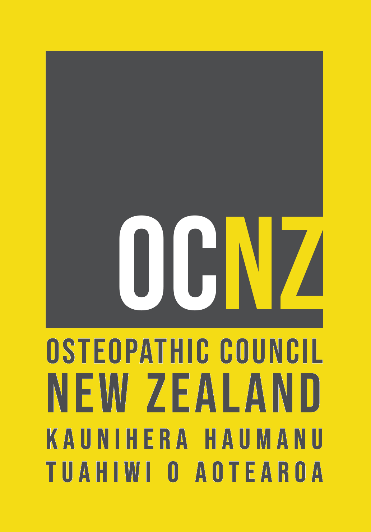 You may find it useful to use some or all of this tool to undertake an assessment of your current skill level against the Capabilities for Osteopathic Practice. If you choose to use the Ranking column, two options for a ranking model are set out below.You may find it useful to use some or all of this tool to undertake an assessment of your current skill level against the Capabilities for Osteopathic Practice. If you choose to use the Ranking column, two options for a ranking model are set out below.Miller Rankings:11: Know (knowledge)2:  Know how (competence) 3: Shows how (performance) 4: Does (action)1Miller’s Pyramid of Clinical Competence (1990)Dreyfus Rankings:2 1: Novice2: Advance beginner3: Competent4: Proficient5: Expert2Dreyfus Model of Skill Acquisition (1980)1. Clinical analysisThis capability incorporates an osteopath’s ability to gather information about a patient’s health from a bio-psychosocial and environmental perspective. This should inform examination and screening, diagnosis, prognosis, condition and health management from a patient-oriented context. This diagnosis and care plan should reflect the complex bio-psychosocial and environmental nature of the presentation and include ongoing review. It incorporates1. Clinical analysisThis capability incorporates an osteopath’s ability to gather information about a patient’s health from a bio-psychosocial and environmental perspective. This should inform examination and screening, diagnosis, prognosis, condition and health management from a patient-oriented context. This diagnosis and care plan should reflect the complex bio-psychosocial and environmental nature of the presentation and include ongoing review. It incorporates1. Clinical analysisThis capability incorporates an osteopath’s ability to gather information about a patient’s health from a bio-psychosocial and environmental perspective. This should inform examination and screening, diagnosis, prognosis, condition and health management from a patient-oriented context. This diagnosis and care plan should reflect the complex bio-psychosocial and environmental nature of the presentation and include ongoing review. It incorporates1. Clinical analysisThis capability incorporates an osteopath’s ability to gather information about a patient’s health from a bio-psychosocial and environmental perspective. This should inform examination and screening, diagnosis, prognosis, condition and health management from a patient-oriented context. This diagnosis and care plan should reflect the complex bio-psychosocial and environmental nature of the presentation and include ongoing review. It incorporates1. Clinical analysisThis capability incorporates an osteopath’s ability to gather information about a patient’s health from a bio-psychosocial and environmental perspective. This should inform examination and screening, diagnosis, prognosis, condition and health management from a patient-oriented context. This diagnosis and care plan should reflect the complex bio-psychosocial and environmental nature of the presentation and include ongoing review. It incorporates1. Clinical analysisThis capability incorporates an osteopath’s ability to gather information about a patient’s health from a bio-psychosocial and environmental perspective. This should inform examination and screening, diagnosis, prognosis, condition and health management from a patient-oriented context. This diagnosis and care plan should reflect the complex bio-psychosocial and environmental nature of the presentation and include ongoing review. It incorporates1. Clinical analysisThis capability incorporates an osteopath’s ability to gather information about a patient’s health from a bio-psychosocial and environmental perspective. This should inform examination and screening, diagnosis, prognosis, condition and health management from a patient-oriented context. This diagnosis and care plan should reflect the complex bio-psychosocial and environmental nature of the presentation and include ongoing review. It incorporates1. Clinical analysisThis capability incorporates an osteopath’s ability to gather information about a patient’s health from a bio-psychosocial and environmental perspective. This should inform examination and screening, diagnosis, prognosis, condition and health management from a patient-oriented context. This diagnosis and care plan should reflect the complex bio-psychosocial and environmental nature of the presentation and include ongoing review. It incorporates1. Clinical analysisThis capability incorporates an osteopath’s ability to gather information about a patient’s health from a bio-psychosocial and environmental perspective. This should inform examination and screening, diagnosis, prognosis, condition and health management from a patient-oriented context. This diagnosis and care plan should reflect the complex bio-psychosocial and environmental nature of the presentation and include ongoing review. It incorporates1. Clinical analysisThis capability incorporates an osteopath’s ability to gather information about a patient’s health from a bio-psychosocial and environmental perspective. This should inform examination and screening, diagnosis, prognosis, condition and health management from a patient-oriented context. This diagnosis and care plan should reflect the complex bio-psychosocial and environmental nature of the presentation and include ongoing review. It incorporatesElementElementCriteriaCriteriaCriteriaHow I demonstrate this capabilityMy rankingMy rankingColleague’s inputColleague’s ranking1.1. Gathers, organises and records a focused personal health record1.1. Gathers, organises and records a focused personal health record1.1.1 Critically uses a variety of information retrieval mechanisms1.1.1 Critically uses a variety of information retrieval mechanisms1.1.1 Critically uses a variety of information retrieval mechanisms1.1. Gathers, organises and records a focused personal health record1.1. Gathers, organises and records a focused personal health record1.1.2 Compiles a health care record that is personal to the individual1.1.2 Compiles a health care record that is personal to the individual1.1.2 Compiles a health care record that is personal to the individual1.1. Gathers, organises and records a focused personal health record1.1. Gathers, organises and records a focused personal health record1.1.3 Incorporates bio-psychosocial components within the health record1.1.3 Incorporates bio-psychosocial components within the health record1.1.3 Incorporates bio-psychosocial components within the health record1.1. Gathers, organises and records a focused personal health record1.1. Gathers, organises and records a focused personal health record1.1.4 Ensures patient-centred orientation of case analysis1.1.4 Ensures patient-centred orientation of case analysis1.1.4 Ensures patient-centred orientation of case analysis1.1. Gathers, organises and records a focused personal health record1.1. Gathers, organises and records a focused personal health record1.1.5 Ensures full recording of osteopathic physical examination and palpation findings as part of a personal health record1.1.5 Ensures full recording of osteopathic physical examination and palpation findings as part of a personal health record1.1.5 Ensures full recording of osteopathic physical examination and palpation findings as part of a personal health record1.2 Synthesizes information into a suitable working diagnosis and an understanding of general health status1.2 Synthesizes information into a suitable working diagnosis and an understanding of general health status1.2.1 Working hypotheses are compared and contrasted, using information retrieved, to identify a suitable working diagnosis (including concepts of cause and maintaining factors and current stressors)1.2.1 Working hypotheses are compared and contrasted, using information retrieved, to identify a suitable working diagnosis (including concepts of cause and maintaining factors and current stressors)1.2.1 Working hypotheses are compared and contrasted, using information retrieved, to identify a suitable working diagnosis (including concepts of cause and maintaining factors and current stressors)1.2.2 Uses a systematic osteopathic and medical differential diagnostic process1.2.2 Uses a systematic osteopathic and medical differential diagnostic process1.2.2 Uses a systematic osteopathic and medical differential diagnostic process1.2.3 Makes appropriate arrangements to receive additional information as required, such as referring patient for imaging, or corresponding with healthcare practitioners for test results and other relevant details1.2.3 Makes appropriate arrangements to receive additional information as required, such as referring patient for imaging, or corresponding with healthcare practitioners for test results and other relevant details1.2.3 Makes appropriate arrangements to receive additional information as required, such as referring patient for imaging, or corresponding with healthcare practitioners for test results and other relevant details1.2.4 Where diagnosis and patient evaluation are not able to be completed, plan of care is adapted appropriately1.2.4 Where diagnosis and patient evaluation are not able to be completed, plan of care is adapted appropriately1.2.4 Where diagnosis and patient evaluation are not able to be completed, plan of care is adapted appropriately1.2.5 Critically selects and adapts appropriate clinical examination techniques during their patient evaluation, relevant to the patient’s age, condition and tissue responses, including cultural, religious, social and personal factors1.2.5 Critically selects and adapts appropriate clinical examination techniques during their patient evaluation, relevant to the patient’s age, condition and tissue responses, including cultural, religious, social and personal factors1.2.5 Critically selects and adapts appropriate clinical examination techniques during their patient evaluation, relevant to the patient’s age, condition and tissue responses, including cultural, religious, social and personal factors1.3. Devises and instigates a plan of care addressing the person’s presenting disorder and their general health, in consultation with that person (or their representative or carer)1.3. Devises and instigates a plan of care addressing the person’s presenting disorder and their general health, in consultation with that person (or their representative or carer)1.3.1 Plan of care is negotiated that is, relevant and appropriate to person’s presenting complaint1.3.1 Plan of care is negotiated that is, relevant and appropriate to person’s presenting complaint1.3.1 Plan of care is negotiated that is, relevant and appropriate to person’s presenting complaint1.3.2 Plan of care is within the context of the person’s general health1.3.2 Plan of care is within the context of the person’s general health1.3.2 Plan of care is within the context of the person’s general health1.3.3 Plan of care evolves as required throughout a person’s life according to their changing needs and mindful of their changing bio-psychosocial attributes as they age1.3.3 Plan of care evolves as required throughout a person’s life according to their changing needs and mindful of their changing bio-psychosocial attributes as they age1.3.3 Plan of care evolves as required throughout a person’s life according to their changing needs and mindful of their changing bio-psychosocial attributes as they age1.3.4 Changes to a patient’s bio- psychosocial health are reviewed over time, whether related to their presenting complaint or not, and any relevant action taken accordingly1.3.4 Changes to a patient’s bio- psychosocial health are reviewed over time, whether related to their presenting complaint or not, and any relevant action taken accordingly1.3.4 Changes to a patient’s bio- psychosocial health are reviewed over time, whether related to their presenting complaint or not, and any relevant action taken accordingly1.3.5 Plan of care and supporting evidence is appropriately noted in patients’ records1.3.5 Plan of care and supporting evidence is appropriately noted in patients’ records1.3.5 Plan of care and supporting evidence is appropriately noted in patients’ records1.4. Establishes a prognosis, appropriate outcome measures, reviews patient progress and modifies plan of care as required1.4. Establishes a prognosis, appropriate outcome measures, reviews patient progress and modifies plan of care as required1.4.1 Prognoses are developed, and appropriate care is determined on that basis1.4.1 Prognoses are developed, and appropriate care is determined on that basis1.4.1 Prognoses are developed, and appropriate care is determined on that basis1.4.2 Appropriate outcome measures are utilised to monitor progress which is either a negotiated patient centred outcome, or by the use of anappropriate valid and reliable outcome instrument1.4.2 Appropriate outcome measures are utilised to monitor progress which is either a negotiated patient centred outcome, or by the use of anappropriate valid and reliable outcome instrument1.4.2 Appropriate outcome measures are utilised to monitor progress which is either a negotiated patient centred outcome, or by the use of anappropriate valid and reliable outcome instrument1.4.3 Practitioner reviews progress and elicits feedback on an ongoing basis1.4.3 Practitioner reviews progress and elicits feedback on an ongoing basis1.4.3 Practitioner reviews progress and elicits feedback on an ongoing basis1.4.4 Practitioner recognises when outcomes differ from those expected, can identify why and acts accordingly1.4.4 Practitioner recognises when outcomes differ from those expected, can identify why and acts accordingly1.4.4 Practitioner recognises when outcomes differ from those expected, can identify why and acts accordingly1.4.5 Maintains a commitment to delivering well integrated and coordinated care for all patients,including those with multiple, ongoing and complex conditions1.4.5 Maintains a commitment to delivering well integrated and coordinated care for all patients,including those with multiple, ongoing and complex conditions1.4.5 Maintains a commitment to delivering well integrated and coordinated care for all patients,including those with multiple, ongoing and complex conditions1.5. Recognises when further information is required and acts appropriately on all information received1.5. Recognises when further information is required and acts appropriately on all information received1.5.1 Case review is capable of identifying if information is lacking or needs investigation1.5.1 Case review is capable of identifying if information is lacking or needs investigation1.5.1 Case review is capable of identifying if information is lacking or needs investigation1.5.2 Practitioner responds accordingly to cues emerging from case review1.5.2 Practitioner responds accordingly to cues emerging from case review1.5.2 Practitioner responds accordingly to cues emerging from case review1.5.3 Recognises when to withdraw or modify plan of care1.5.3 Recognises when to withdraw or modify plan of care1.5.3 Recognises when to withdraw or modify plan of care1.6. Critically reflects on clinical challenges and uncertainties1.6. Critically reflects on clinical challenges and uncertainties1.6.1 Recognises and remains open to clinical challenges and uncertainty1.6.1 Recognises and remains open to clinical challenges and uncertainty1.6.1 Recognises and remains open to clinical challenges and uncertainty1.6.2 Adjusts plan of care and professional behaviour on an ongoing basis in response to such challenges1.6.2 Adjusts plan of care and professional behaviour on an ongoing basis in response to such challenges1.6.2 Adjusts plan of care and professional behaviour on an ongoing basis in response to such challenges2. Person oriented care and communicationThis capability incorporates an osteopath’s ability to adapt the consultation process to the individual. This involves being sensitive to their needs and goals, recognising their central place in ongoing decision making, whilst displaying cultural awareness. This encompasses the osteopath orienting their communication to best aid the individual in decision making. It also includes education about the diagnosis, prognosis, proposed management plan, self-management and other options of care that may become appropriate over time.2. Person oriented care and communicationThis capability incorporates an osteopath’s ability to adapt the consultation process to the individual. This involves being sensitive to their needs and goals, recognising their central place in ongoing decision making, whilst displaying cultural awareness. This encompasses the osteopath orienting their communication to best aid the individual in decision making. It also includes education about the diagnosis, prognosis, proposed management plan, self-management and other options of care that may become appropriate over time.2. Person oriented care and communicationThis capability incorporates an osteopath’s ability to adapt the consultation process to the individual. This involves being sensitive to their needs and goals, recognising their central place in ongoing decision making, whilst displaying cultural awareness. This encompasses the osteopath orienting their communication to best aid the individual in decision making. It also includes education about the diagnosis, prognosis, proposed management plan, self-management and other options of care that may become appropriate over time.2. Person oriented care and communicationThis capability incorporates an osteopath’s ability to adapt the consultation process to the individual. This involves being sensitive to their needs and goals, recognising their central place in ongoing decision making, whilst displaying cultural awareness. This encompasses the osteopath orienting their communication to best aid the individual in decision making. It also includes education about the diagnosis, prognosis, proposed management plan, self-management and other options of care that may become appropriate over time.2. Person oriented care and communicationThis capability incorporates an osteopath’s ability to adapt the consultation process to the individual. This involves being sensitive to their needs and goals, recognising their central place in ongoing decision making, whilst displaying cultural awareness. This encompasses the osteopath orienting their communication to best aid the individual in decision making. It also includes education about the diagnosis, prognosis, proposed management plan, self-management and other options of care that may become appropriate over time.2. Person oriented care and communicationThis capability incorporates an osteopath’s ability to adapt the consultation process to the individual. This involves being sensitive to their needs and goals, recognising their central place in ongoing decision making, whilst displaying cultural awareness. This encompasses the osteopath orienting their communication to best aid the individual in decision making. It also includes education about the diagnosis, prognosis, proposed management plan, self-management and other options of care that may become appropriate over time.2. Person oriented care and communicationThis capability incorporates an osteopath’s ability to adapt the consultation process to the individual. This involves being sensitive to their needs and goals, recognising their central place in ongoing decision making, whilst displaying cultural awareness. This encompasses the osteopath orienting their communication to best aid the individual in decision making. It also includes education about the diagnosis, prognosis, proposed management plan, self-management and other options of care that may become appropriate over time.2. Person oriented care and communicationThis capability incorporates an osteopath’s ability to adapt the consultation process to the individual. This involves being sensitive to their needs and goals, recognising their central place in ongoing decision making, whilst displaying cultural awareness. This encompasses the osteopath orienting their communication to best aid the individual in decision making. It also includes education about the diagnosis, prognosis, proposed management plan, self-management and other options of care that may become appropriate over time.2. Person oriented care and communicationThis capability incorporates an osteopath’s ability to adapt the consultation process to the individual. This involves being sensitive to their needs and goals, recognising their central place in ongoing decision making, whilst displaying cultural awareness. This encompasses the osteopath orienting their communication to best aid the individual in decision making. It also includes education about the diagnosis, prognosis, proposed management plan, self-management and other options of care that may become appropriate over time.2. Person oriented care and communicationThis capability incorporates an osteopath’s ability to adapt the consultation process to the individual. This involves being sensitive to their needs and goals, recognising their central place in ongoing decision making, whilst displaying cultural awareness. This encompasses the osteopath orienting their communication to best aid the individual in decision making. It also includes education about the diagnosis, prognosis, proposed management plan, self-management and other options of care that may become appropriate over time.ElementElementCriteriaCriteriaCriteriaHow I demonstrate this capabilityMy rankingMy rankingColleague’s inputColleague’s ranking2.1. Considers socio- cultural factors in communication and management strategies2.1. Considers socio- cultural factors in communication and management strategies2.1.1 Understands cultural and social factors relevant to communication and management of the individual and /or care giver2.1.1 Understands cultural and social factors relevant to communication and management of the individual and /or care giver2.1.1 Understands cultural and social factors relevant to communication and management of the individual and /or care giver2.1.2 To understand and respond appropriately to the wider social context of health and disease in New Zealand and be aware of the complex interplay of factors that affects the health status of the individual and communities, including but not limited to the following:agegenderdisabilityoccupationsexual orientationsocio-economic statusmigrant experienceethnicityspiritual or religious beliefs or lack of2.1.2 To understand and respond appropriately to the wider social context of health and disease in New Zealand and be aware of the complex interplay of factors that affects the health status of the individual and communities, including but not limited to the following:agegenderdisabilityoccupationsexual orientationsocio-economic statusmigrant experienceethnicityspiritual or religious beliefs or lack of2.1.2 To understand and respond appropriately to the wider social context of health and disease in New Zealand and be aware of the complex interplay of factors that affects the health status of the individual and communities, including but not limited to the following:agegenderdisabilityoccupationsexual orientationsocio-economic statusmigrant experienceethnicityspiritual or religious beliefs or lack of2.1.3 Communication is sensitive to and respectful of these factors. Cultural competency is a praxis2.1.3 Communication is sensitive to and respectful of these factors. Cultural competency is a praxis2.1.3 Communication is sensitive to and respectful of these factors. Cultural competency is a praxis2.1.4 To understand the factors giving rise to the lower health status of the Maori population and to be familiar with Maori health promotion models2.1.4 To understand the factors giving rise to the lower health status of the Maori population and to be familiar with Maori health promotion models2.1.4 To understand the factors giving rise to the lower health status of the Maori population and to be familiar with Maori health promotion models2.1.5 To be familiar with the Treaty of Waitangi and the discourses on its application in the provision of health services to Maori patients2.1.5 To be familiar with the Treaty of Waitangi and the discourses on its application in the provision of health services to Maori patients2.1.5 To be familiar with the Treaty of Waitangi and the discourses on its application in the provision of health services to Maori patients2.2. Uses appropriate questioning strategies2.2. Uses appropriate questioning strategies2.2.1 A variety of questioning strategies are used, which are appropriate to the person and their cultural and psychosocial needs2.2.1 A variety of questioning strategies are used, which are appropriate to the person and their cultural and psychosocial needs2.2.1 A variety of questioning strategies are used, which are appropriate to the person and their cultural and psychosocial needs2.3. Ensures patient and/ or care giver comprehension2.3. Ensures patient and/ or care giver comprehension2.3.1 Communication is adapted to individual needs, such as in paediatric care, care of those with mentalhealth issues, intellectual disability or language difficulties2.3.1 Communication is adapted to individual needs, such as in paediatric care, care of those with mentalhealth issues, intellectual disability or language difficulties2.3.1 Communication is adapted to individual needs, such as in paediatric care, care of those with mentalhealth issues, intellectual disability or language difficulties2.3.2 Where communication barriers exist, efforts are made to communicate in the most effective way possible2.3.2 Where communication barriers exist, efforts are made to communicate in the most effective way possible2.3.2 Where communication barriers exist, efforts are made to communicate in the most effective way possible2.3.3 Deploys a variety of communication modes as appropriate2.3.3 Deploys a variety of communication modes as appropriate2.3.3 Deploys a variety of communication modes as appropriate2.3.4 Verbal and non verbal communication is adapted to the needs and profile of the individual2.3.4 Verbal and non verbal communication is adapted to the needs and profile of the individual2.3.4 Verbal and non verbal communication is adapted to the needs and profile of the individual2.3.5 Practitioner can employ and respond to non verbal cues as appropriate2.3.5 Practitioner can employ and respond to non verbal cues as appropriate2.3.5 Practitioner can employ and respond to non verbal cues as appropriate2.4. Ensures patient’s and parent’s or care giver’s goals and concerns are identified and integrated into the clinical analysis2.4. Ensures patient’s and parent’s or care giver’s goals and concerns are identified and integrated into the clinical analysis2.4.1 Uses appropriate information gathering techniques to  enable the patient and/ or care giver tocommunicate their concerns, needs and goals2.4.1 Uses appropriate information gathering techniques to  enable the patient and/ or care giver tocommunicate their concerns, needs and goals2.4.1 Uses appropriate information gathering techniques to  enable the patient and/ or care giver tocommunicate their concerns, needs and goals2.4.2 Recognises the impact of patient and/ or care giver concerns for clinical analysis and plan of care2.4.2 Recognises the impact of patient and/ or care giver concerns for clinical analysis and plan of care2.4.2 Recognises the impact of patient and/ or care giver concerns for clinical analysis and plan of care2.4.3 Employs counselling skills appropriate for osteopathic practice in the context of the osteopathic plan of care2.4.3 Employs counselling skills appropriate for osteopathic practice in the context of the osteopathic plan of care2.4.3 Employs counselling skills appropriate for osteopathic practice in the context of the osteopathic plan of care2.5. Obtains consent having discussed risks and benefits2.5. Obtains consent having discussed risks and benefits2.5.1 Risks and benefits for management are identified and appropriately recorded2.5.1 Risks and benefits for management are identified and appropriately recorded2.5.1 Risks and benefits for management are identified and appropriately recorded2.5.2 Appropriate informed consent is obtained in the light of risks and benefits being explained to and understood by the patient (or their representative or carer)2.5.2 Appropriate informed consent is obtained in the light of risks and benefits being explained to and understood by the patient (or their representative or carer)2.5.2 Appropriate informed consent is obtained in the light of risks and benefits being explained to and understood by the patient (or their representative or carer)2.6. Communicates clearly with respect to diagnosis, prognosis, possible management plans, self management and other options of care2.6. Communicates clearly with respect to diagnosis, prognosis, possible management plans, self management and other options of care2.6.1 The goals, nature, purpose and expected outcomes of osteopathic intervention are discussed and agreed2.6.1 The goals, nature, purpose and expected outcomes of osteopathic intervention are discussed and agreed2.6.1 The goals, nature, purpose and expected outcomes of osteopathic intervention are discussed and agreed2.6.2 Appropriate warnings regarding possible adverse effects are identified for the person and discussed2.6.2 Appropriate warnings regarding possible adverse effects are identified for the person and discussed2.6.2 Appropriate warnings regarding possible adverse effects are identified for the person and discussed2.6.3 Options for the person’s self care are identified and discussed, such as exercise, diet, lifestyle and workplace ergonomics 2.6.4 Prepares the patient and/ or care giver for ‘follow up’ where appropriate2.6.3 Options for the person’s self care are identified and discussed, such as exercise, diet, lifestyle and workplace ergonomics 2.6.4 Prepares the patient and/ or care giver for ‘follow up’ where appropriate2.6.3 Options for the person’s self care are identified and discussed, such as exercise, diet, lifestyle and workplace ergonomics 2.6.4 Prepares the patient and/ or care giver for ‘follow up’ where appropriate2.7. Takes account of previous patient and/ or care giver experiences of health care in medical or allied health systems2.7. Takes account of previous patient and/ or care giver experiences of health care in medical or allied health systems2.7.1 Gathers information regarding the person’s previous health care experiences of medical and allied health services2.7.1 Gathers information regarding the person’s previous health care experiences of medical and allied health services2.7.1 Gathers information regarding the person’s previous health care experiences of medical and allied health services2.7.2 Recognises where this creates particular concerns for the person regarding their ongoing care, and acts accordingly2.7.2 Recognises where this creates particular concerns for the person regarding their ongoing care, and acts accordingly2.7.2 Recognises where this creates particular concerns for the person regarding their ongoing care, and acts accordingly2.8. Understands the complexity of therapeutic relationships and has the professionalism to engage in appropriate levels of interaction and care2.8. Understands the complexity of therapeutic relationships and has the professionalism to engage in appropriate levels of interaction and care2.8.1 Acts appropriately in situations involving personal incompatibility with the patient and /or care giver2.8.1 Acts appropriately in situations involving personal incompatibility with the patient and /or care giver2.8.1 Acts appropriately in situations involving personal incompatibility with the patient and /or care giver2.8.2 Manages clinical challenges and uncertainty within therapeutic relationships appropriately2.8.2 Manages clinical challenges and uncertainty within therapeutic relationships appropriately2.8.2 Manages clinical challenges and uncertainty within therapeutic relationships appropriately2.9. Ensures a professional commitment towards patient trust, confidentiality, safety and patient oriented care2.9. Ensures a professional commitment towards patient trust, confidentiality, safety and patient oriented care2.9.1 Recognises if patient trust or safety is undermined and acts accordingly2.9.1 Recognises if patient trust or safety is undermined and acts accordingly2.9.1 Recognises if patient trust or safety is undermined and acts accordingly2.9.2 Ensures appropriate levels of patient confidentiality throughout the osteopathic management of the patient2.9.2 Ensures appropriate levels of patient confidentiality throughout the osteopathic management of the patient2.9.2 Ensures appropriate levels of patient confidentiality throughout the osteopathic management of the patient2.9.3 Continuously reflects on the respectful patient-centeredness of the osteopathic management of the patient2.9.3 Continuously reflects on the respectful patient-centeredness of the osteopathic management of the patient2.9.3 Continuously reflects on the respectful patient-centeredness of the osteopathic management of the patient2.9.4 Builds an effective patient and/ or care giver rapport, treatment agreement and therapeutic alliance2.9.4 Builds an effective patient and/ or care giver rapport, treatment agreement and therapeutic alliance2.9.4 Builds an effective patient and/ or care giver rapport, treatment agreement and therapeutic alliance2.10. Understands when a representative, carer or family member is required to communicate on behalf of, or in conjunction with the patient and acts accordingly2.10. Understands when a representative, carer or family member is required to communicate on behalf of, or in conjunction with the patient and acts accordingly2.10.1 Communicates effectively through, or with, a patient’s representative, carer, or family member as required2.10.1 Communicates effectively through, or with, a patient’s representative, carer, or family member as required2.10.1 Communicates effectively through, or with, a patient’s representative, carer, or family member as required2.10.2 Ensures appropriate consent is gathered on behalf of the patient and that effective review of communication is undertaken2.10.2 Ensures appropriate consent is gathered on behalf of the patient and that effective review of communication is undertaken2.10.2 Ensures appropriate consent is gathered on behalf of the patient and that effective review of communication is undertaken2.1.0.3 Understands when a representative, carer or family member is required to communicate on behalf of, or in conjunction with, the patient , and acts accordingly2.1.0.3 Understands when a representative, carer or family member is required to communicate on behalf of, or in conjunction with, the patient , and acts accordingly2.1.0.3 Understands when a representative, carer or family member is required to communicate on behalf of, or in conjunction with, the patient , and acts accordingly3. Osteopathic care and scope of practiceOsteopathic philosophy encompasses the ability of practitioners to adopt an individualised approach to patient care, within general osteopathic approaches to patient care. This capability addresses the way that the general and individual approaches to patient care are related to and integrated into general healthcare concepts and practices. In so doing, practitioners must be cognisant of general and personal limitations of practice. This capability includes reflection and revision of healthcare delivery based upon an evidence informed rationale.3. Osteopathic care and scope of practiceOsteopathic philosophy encompasses the ability of practitioners to adopt an individualised approach to patient care, within general osteopathic approaches to patient care. This capability addresses the way that the general and individual approaches to patient care are related to and integrated into general healthcare concepts and practices. In so doing, practitioners must be cognisant of general and personal limitations of practice. This capability includes reflection and revision of healthcare delivery based upon an evidence informed rationale.3. Osteopathic care and scope of practiceOsteopathic philosophy encompasses the ability of practitioners to adopt an individualised approach to patient care, within general osteopathic approaches to patient care. This capability addresses the way that the general and individual approaches to patient care are related to and integrated into general healthcare concepts and practices. In so doing, practitioners must be cognisant of general and personal limitations of practice. This capability includes reflection and revision of healthcare delivery based upon an evidence informed rationale.3. Osteopathic care and scope of practiceOsteopathic philosophy encompasses the ability of practitioners to adopt an individualised approach to patient care, within general osteopathic approaches to patient care. This capability addresses the way that the general and individual approaches to patient care are related to and integrated into general healthcare concepts and practices. In so doing, practitioners must be cognisant of general and personal limitations of practice. This capability includes reflection and revision of healthcare delivery based upon an evidence informed rationale.3. Osteopathic care and scope of practiceOsteopathic philosophy encompasses the ability of practitioners to adopt an individualised approach to patient care, within general osteopathic approaches to patient care. This capability addresses the way that the general and individual approaches to patient care are related to and integrated into general healthcare concepts and practices. In so doing, practitioners must be cognisant of general and personal limitations of practice. This capability includes reflection and revision of healthcare delivery based upon an evidence informed rationale.3. Osteopathic care and scope of practiceOsteopathic philosophy encompasses the ability of practitioners to adopt an individualised approach to patient care, within general osteopathic approaches to patient care. This capability addresses the way that the general and individual approaches to patient care are related to and integrated into general healthcare concepts and practices. In so doing, practitioners must be cognisant of general and personal limitations of practice. This capability includes reflection and revision of healthcare delivery based upon an evidence informed rationale.3. Osteopathic care and scope of practiceOsteopathic philosophy encompasses the ability of practitioners to adopt an individualised approach to patient care, within general osteopathic approaches to patient care. This capability addresses the way that the general and individual approaches to patient care are related to and integrated into general healthcare concepts and practices. In so doing, practitioners must be cognisant of general and personal limitations of practice. This capability includes reflection and revision of healthcare delivery based upon an evidence informed rationale.3. Osteopathic care and scope of practiceOsteopathic philosophy encompasses the ability of practitioners to adopt an individualised approach to patient care, within general osteopathic approaches to patient care. This capability addresses the way that the general and individual approaches to patient care are related to and integrated into general healthcare concepts and practices. In so doing, practitioners must be cognisant of general and personal limitations of practice. This capability includes reflection and revision of healthcare delivery based upon an evidence informed rationale.3. Osteopathic care and scope of practiceOsteopathic philosophy encompasses the ability of practitioners to adopt an individualised approach to patient care, within general osteopathic approaches to patient care. This capability addresses the way that the general and individual approaches to patient care are related to and integrated into general healthcare concepts and practices. In so doing, practitioners must be cognisant of general and personal limitations of practice. This capability includes reflection and revision of healthcare delivery based upon an evidence informed rationale.3. Osteopathic care and scope of practiceOsteopathic philosophy encompasses the ability of practitioners to adopt an individualised approach to patient care, within general osteopathic approaches to patient care. This capability addresses the way that the general and individual approaches to patient care are related to and integrated into general healthcare concepts and practices. In so doing, practitioners must be cognisant of general and personal limitations of practice. This capability includes reflection and revision of healthcare delivery based upon an evidence informed rationale.ElementElementCriteriaCriteriaHow I demonstrate this capabilityHow I demonstrate this capabilityMy rankingMy rankingColleague’s inputColleague’s ranking3.1. Implements an appropriate management plan that reflects the application of osteopathic philosophy3.1. Implements an appropriate management plan that reflects the application of osteopathic philosophy3.1.1 Understands and utilisesan osteopathic philosophy in their examination, treatment and overall care of a person3.1.1 Understands and utilisesan osteopathic philosophy in their examination, treatment and overall care of a person3.1.2 Arrives at an appropriate management plan reflecting these osteopathic philosophies3.1.2 Arrives at an appropriate management plan reflecting these osteopathic philosophies3.1.3 Can identify the components of a plan of care that are in addition to (or instead of) osteopathic manual treatment, and acts accordingly3.1.3 Can identify the components of a plan of care that are in addition to (or instead of) osteopathic manual treatment, and acts accordingly3.1.4 Ensures osteopathic manual skills are appropriate to meet professional requirements3.1.4 Ensures osteopathic manual skills are appropriate to meet professional requirements3.2. Understands and can appropriately employ a variety of osteopathic examination and treatment procedures and approaches3.2. Understands and can appropriately employ a variety of osteopathic examination and treatment procedures and approaches3.2.1 Understands how manual osteopathic approaches as employed by osteopaths can interact with the body’s physiological, circulatory, neuro- endocrine-immune, homeostatic and emotional environments and uses this knowledge within their osteopathic plan of care3.2.1 Understands how manual osteopathic approaches as employed by osteopaths can interact with the body’s physiological, circulatory, neuro- endocrine-immune, homeostatic and emotional environments and uses this knowledge within their osteopathic plan of care3.2.2 Selects and adapts appropriate osteopathic techniques during their patient evaluation and treatment, relevant to the patient’s condition and tissue responses, including cultural, religious, social and personal factors3.2.2 Selects and adapts appropriate osteopathic techniques during their patient evaluation and treatment, relevant to the patient’s condition and tissue responses, including cultural, religious, social and personal factors3.2.3 Recognises that factors being or requiring treatment can develop and change over time, and acts accordingly3.2.3 Recognises that factors being or requiring treatment can develop and change over time, and acts accordingly3.3. Recognises and acts within the scope of osteopathic practice3.3. Recognises and acts within the scope of osteopathic practice3.3.1 Conditions or situations that are not amenable to osteopathic intervention are identified, and appropriate action taken3.3.1 Conditions or situations that are not amenable to osteopathic intervention are identified, and appropriate action taken3.3.2 Conditions or situations that require adaptation of manualtechniques and manoeuvres employed during a plan of care are identified, and appropriate action taken3.3.2 Conditions or situations that require adaptation of manualtechniques and manoeuvres employed during a plan of care are identified, and appropriate action taken3.4. Where the patient has a condition that requires other medical assessments and /or interventions the osteopath identifies how any ongoing osteopathic care of the person should be adapted3.4. Where the patient has a condition that requires other medical assessments and /or interventions the osteopath identifies how any ongoing osteopathic care of the person should be adapted3.4.1 Where ongoing care of these types of patient (as in 3.3.1) is given, the management plan is adjusted accordingly3.4.1 Where ongoing care of these types of patient (as in 3.3.1) is given, the management plan is adjusted accordingly3.5. Adapts ongoing care of a patient to their general health and wellbeing needs and to their changing circumstances3.5. Adapts ongoing care of a patient to their general health and wellbeing needs and to their changing circumstances3.5.1 Obtains information and advice from suitable sources (osteopathic or other) as appropriate3.5.1 Obtains information and advice from suitable sources (osteopathic or other) as appropriate3.5.2 Continuously gathers evidence to monitor for changes in a patient’s circumstance, mental or physical condition that might require changes to their ongoing care3.5.3 Adapts ongoing care appropriately3.6. Identifies how their personal professional approach to patients is placed within general osteopathic healthcare philosophy and practice3.6.1 Recognises any potential conflicts that their personal professional approach may have for the patient’s plan of care, and modifies it appropriately3.7. Recognises and acts within the scope of personal osteopathiccapabilities, whilst seeking always to improve and enlarge on those capabilities3.7.1 Conditions or situations where the knowledge and management skills of the practitioner are insufficient are identified and appropriate alternative action is organised and taken3.7.2 Seeks out opportunities to enlarge personal professional capabilities3.8. Modifies and adapts management in accordance with osteopathic practice3.8.1 Uses ongoing education, professional reading, discussion with peers, and reflection on treatment and management outcomes to continuously improve skills and efficacy3.8.2 Critically evaluates evidence by applying a knowledge of research methodologies and statistical analysis3.8.3 Incorporates an understanding of the strengths and limitations of an‘evidence-based’ approach to treatment3.8.4 Engages in quality assurance practices4. Primary healthcare responsibilitiesThis capability incorporates an osteopath’s role in the delivery of primary health care, both as a primary contact practitioner and as a member of the healthcare community. This capability requires the osteopath to be knowledgeable about health, disease, disease management and prevention and health promotion. It incorporates an osteopath utilising healthcare networks and community services and referral as necessary.4. Primary healthcare responsibilitiesThis capability incorporates an osteopath’s role in the delivery of primary health care, both as a primary contact practitioner and as a member of the healthcare community. This capability requires the osteopath to be knowledgeable about health, disease, disease management and prevention and health promotion. It incorporates an osteopath utilising healthcare networks and community services and referral as necessary.4. Primary healthcare responsibilitiesThis capability incorporates an osteopath’s role in the delivery of primary health care, both as a primary contact practitioner and as a member of the healthcare community. This capability requires the osteopath to be knowledgeable about health, disease, disease management and prevention and health promotion. It incorporates an osteopath utilising healthcare networks and community services and referral as necessary.4. Primary healthcare responsibilitiesThis capability incorporates an osteopath’s role in the delivery of primary health care, both as a primary contact practitioner and as a member of the healthcare community. This capability requires the osteopath to be knowledgeable about health, disease, disease management and prevention and health promotion. It incorporates an osteopath utilising healthcare networks and community services and referral as necessary.4. Primary healthcare responsibilitiesThis capability incorporates an osteopath’s role in the delivery of primary health care, both as a primary contact practitioner and as a member of the healthcare community. This capability requires the osteopath to be knowledgeable about health, disease, disease management and prevention and health promotion. It incorporates an osteopath utilising healthcare networks and community services and referral as necessary.4. Primary healthcare responsibilitiesThis capability incorporates an osteopath’s role in the delivery of primary health care, both as a primary contact practitioner and as a member of the healthcare community. This capability requires the osteopath to be knowledgeable about health, disease, disease management and prevention and health promotion. It incorporates an osteopath utilising healthcare networks and community services and referral as necessary.4. Primary healthcare responsibilitiesThis capability incorporates an osteopath’s role in the delivery of primary health care, both as a primary contact practitioner and as a member of the healthcare community. This capability requires the osteopath to be knowledgeable about health, disease, disease management and prevention and health promotion. It incorporates an osteopath utilising healthcare networks and community services and referral as necessary.4. Primary healthcare responsibilitiesThis capability incorporates an osteopath’s role in the delivery of primary health care, both as a primary contact practitioner and as a member of the healthcare community. This capability requires the osteopath to be knowledgeable about health, disease, disease management and prevention and health promotion. It incorporates an osteopath utilising healthcare networks and community services and referral as necessary.4. Primary healthcare responsibilitiesThis capability incorporates an osteopath’s role in the delivery of primary health care, both as a primary contact practitioner and as a member of the healthcare community. This capability requires the osteopath to be knowledgeable about health, disease, disease management and prevention and health promotion. It incorporates an osteopath utilising healthcare networks and community services and referral as necessary.ElementCriteriaHow I demonstrate this capabilityHow I demonstrate this capabilityHow I demonstrate this capabilityMy rankingColleague’s inputColleague’s inputColleague’s ranking4.1. Accepts shared responsibility for an individual’s health4.1.1 Identifies and acts upon those factors which are the practitioner’s responsibility towards the person’s health4.1.2 The ‘gate-keeper’ and ‘health- screening’ roles of an osteopath as a primary healthcare practitioner are performed appropriately4.1.3 Considers and incorporates issues relating to patient’s family and / or carers as appropriate4.2. Recognises and responds to professional capabilities and limitations, as a primary healthcare provider4.2.1 Identifies situations where other healthcare professionals may be required to perform these roles, in whole or part and acts accordingly4.3. Relates effectively and knowledgeably with other health and community services providers4.3.1 Effective and informed working relationships are established and maintained with other health and community services or providers4.3.2 Written and verbal communication with other health and community services follows accepted protocols and procedures4.4. Facilitates an individual’s access to appropriate health and community services, including family and carer support4.4.1 Practitioner identifies suitable health and community services from which the person may benefit4.4.2 Practitioner facilitates where appropriate the person’s access to these services4.5. Accepts responsibilities as a primary health care practitioner in relation to guidelines and ethical standards, as issued by appropriate bodies and authorities4.5.1 Practitioner maintains awareness of appropriate guidelines, ethical standards and other publications as issued by appropriate bodies and authorities4.5.2 Practitioner ensures compliance, where required, with guidelines and ethical standards4.5.3 Practitioner issues advice within these guidelines and ethical standards4.6. Ensures awareness of costs associated with healthcare, and the principles of efficient and equitable allocation and use of finite resources4.6.1 Costs associated with healthcare for the patient, osteopath and healthcare system are continuously monitored and analysed4.6.2 Maintains a commitment to efficient and equitable allocation and use of resources4.7. Maintains commitment to principles of health education, public and occupational health, disease prevention, rehabilitation and amelioration of pain and suffering4.7.1 Identifies appropriate strategies concerning health education, public and occupational health, disease prevention for patient, or refers appropriately4.7.2 Ensures plan of care reflects commitment to rehabilitation and amelioration of pain and suffering4.7.3 Ensures emphasis in health education and involvement of the patient and/ or carer in the plan of care conception and delivery4.7.4 A commitment to improving the health literacy of the patient and/ or care giver is maintained4.7.5 Maintains a commitment to preventative care strategies4.7.6 Identifies appropriate IT tools and electronic media to facilitate personal and patient access to healthcare information and resources4.8. Ensures ability to carry out basic first aid and life-saving procedures as required4.8.1 Able to perform basic life-saving and first aid4.8.2 Where regulatory authorities require first aid certification that this is maintained appropriately4.9. Regarding risk to patient’s legal responsibility Privacy Act and situation with minors and patients that have lost autonomy (dementia patients)4.9.1 Situations where the patient does not have the autonomy of choice require that appropriate legal process has been followed and the care giver that is making the patients choice has the legal right to do so.5. Professional relationships and behaviourThis capability incorporates an osteopath’s actions in appreciating, respecting and operating in an educated, sensitive and informed manner with other healthcare providers. This includes how an osteopath acknowledges the values and procedures of those other individuals and groups and how the osteopath can best facilitate the most appropriate care.5. Professional relationships and behaviourThis capability incorporates an osteopath’s actions in appreciating, respecting and operating in an educated, sensitive and informed manner with other healthcare providers. This includes how an osteopath acknowledges the values and procedures of those other individuals and groups and how the osteopath can best facilitate the most appropriate care.5. Professional relationships and behaviourThis capability incorporates an osteopath’s actions in appreciating, respecting and operating in an educated, sensitive and informed manner with other healthcare providers. This includes how an osteopath acknowledges the values and procedures of those other individuals and groups and how the osteopath can best facilitate the most appropriate care.5. Professional relationships and behaviourThis capability incorporates an osteopath’s actions in appreciating, respecting and operating in an educated, sensitive and informed manner with other healthcare providers. This includes how an osteopath acknowledges the values and procedures of those other individuals and groups and how the osteopath can best facilitate the most appropriate care.5. Professional relationships and behaviourThis capability incorporates an osteopath’s actions in appreciating, respecting and operating in an educated, sensitive and informed manner with other healthcare providers. This includes how an osteopath acknowledges the values and procedures of those other individuals and groups and how the osteopath can best facilitate the most appropriate care.5. Professional relationships and behaviourThis capability incorporates an osteopath’s actions in appreciating, respecting and operating in an educated, sensitive and informed manner with other healthcare providers. This includes how an osteopath acknowledges the values and procedures of those other individuals and groups and how the osteopath can best facilitate the most appropriate care.5. Professional relationships and behaviourThis capability incorporates an osteopath’s actions in appreciating, respecting and operating in an educated, sensitive and informed manner with other healthcare providers. This includes how an osteopath acknowledges the values and procedures of those other individuals and groups and how the osteopath can best facilitate the most appropriate care.5. Professional relationships and behaviourThis capability incorporates an osteopath’s actions in appreciating, respecting and operating in an educated, sensitive and informed manner with other healthcare providers. This includes how an osteopath acknowledges the values and procedures of those other individuals and groups and how the osteopath can best facilitate the most appropriate care.5. Professional relationships and behaviourThis capability incorporates an osteopath’s actions in appreciating, respecting and operating in an educated, sensitive and informed manner with other healthcare providers. This includes how an osteopath acknowledges the values and procedures of those other individuals and groups and how the osteopath can best facilitate the most appropriate care.ElementCriteriaHow I demonstrate this capabilityHow I demonstrate this capabilityHow I demonstrate this capabilityMy rankingColleague’s inputColleague’s inputColleague’s ranking5.1. Demonstrates the ability to work as part of a network of osteopaths and other disciplines and providers via respectful, effective and efficient communication5.1.1 Effective network relationships are established and maintained5.1.2 Accepted protocols for written and other media records are followed to ensure information is relayed accurately and effectively5.1.3 Recognises the value of a team- based approach within professional life5.1.4 Utilises appropriate IT tools and electronic media to enable communication5.2. Recognises how to implement a multidisciplinary approach through referral and co- management, and intra and inter-professional education5.2.1 Barriers to communication are identified and addressed where possible, or alternative strategies employed as required5.2.2 Engages in intra and inter- professional education5.3. Encourages multidisciplinary care for individuals where appropriate5.3.1 Appropriate practitioners and providers are identified for co-management or referral for the patient5.3.2 Appropriate protocols are followed when co-managing a patient in any given situation, to the benefit of the patient5.3.3 Collaborative working arrangements with others are reviewed to ensure an efficient team-based approach to care of the individual5.3.4 Appropriate referrals are made to other practitioners, including osteopaths, based on knowledge of presenting condition and management options and own skill levels5.3.5 A commitment to ensuring continuity of care for the patient is maintained5.4. Maintains effective lines of communication with other parties5.4.1 Where the osteopath continues to be one of the patient’s carers, communication within the care network is maintained at an effective level to ensure patient care is optimised5.4.2 Fosters and supports clinical training opportunities that support interdisciplinary learning5.5. Maintains an understanding and critical review of osteopathic philosophy and professional ethos and its place in general healthcare systems5.5.1 Undertakes appropriate, continuing, lifelong learning to ensure currency of understanding of osteopathic philosophy and professional ethos5.5.2 Critically reflects on the relationship between osteopathic practice and other healthcare systems, and the impact this has for overall patient care5.5.3 Contributes to the guiding and mentoring of fellow and futureosteopaths as they become guardians and custodians of the profession’s philosophies, knowledge and skills5.6. Maintains awareness of other approaches to healthcare, and their contribution to patient management5.6.1 Undertakes appropriate continuing lifelong learning to ensure awareness of other healthcare practices and approaches to healthcare and patient management5.6.2 Critically reflects on the awareness this has to delivery of overall patient care6. Professional and business activitiesThis capability incorporates an osteopath’s actions and responsibility relating to the development of themselves and their practice. It also incorporates their actions and accountability in managing the healthcare, regulatory and business systems of practice life.6. Professional and business activitiesThis capability incorporates an osteopath’s actions and responsibility relating to the development of themselves and their practice. It also incorporates their actions and accountability in managing the healthcare, regulatory and business systems of practice life.6. Professional and business activitiesThis capability incorporates an osteopath’s actions and responsibility relating to the development of themselves and their practice. It also incorporates their actions and accountability in managing the healthcare, regulatory and business systems of practice life.6. Professional and business activitiesThis capability incorporates an osteopath’s actions and responsibility relating to the development of themselves and their practice. It also incorporates their actions and accountability in managing the healthcare, regulatory and business systems of practice life.6. Professional and business activitiesThis capability incorporates an osteopath’s actions and responsibility relating to the development of themselves and their practice. It also incorporates their actions and accountability in managing the healthcare, regulatory and business systems of practice life.6. Professional and business activitiesThis capability incorporates an osteopath’s actions and responsibility relating to the development of themselves and their practice. It also incorporates their actions and accountability in managing the healthcare, regulatory and business systems of practice life.6. Professional and business activitiesThis capability incorporates an osteopath’s actions and responsibility relating to the development of themselves and their practice. It also incorporates their actions and accountability in managing the healthcare, regulatory and business systems of practice life.6. Professional and business activitiesThis capability incorporates an osteopath’s actions and responsibility relating to the development of themselves and their practice. It also incorporates their actions and accountability in managing the healthcare, regulatory and business systems of practice life.6. Professional and business activitiesThis capability incorporates an osteopath’s actions and responsibility relating to the development of themselves and their practice. It also incorporates their actions and accountability in managing the healthcare, regulatory and business systems of practice life.ElementCriteriaHow I demonstrate this capabilityHow I demonstrate this capabilityHow I demonstrate this capabilityMy rankingColleague’s inputColleague’s inputColleague’s ranking6.1. Ensures ethical conduct in provision of care and services6.1.1 Identifies and uses strategies to inform and promote ethical conduct of others6.2. Provides for continuing professional learning for self and employees6.2.1 The need for improved skills and knowledge to maintain effective and appropriate care of the individual are identified6.2.2 Where the practitioner has employees, they are provided with opportunities and understanding to maintain and improve relevant skills and knowledge6.3. Ensures care of self6.3.1 Ensures time management strategies are implemented6.3.2 Practitioner recognises when performance and care is not optimal and takes appropriate action6.3.3 Ensures own personal health is appropriate to professional life6.3.4 Maintains appropriate professional boundaries6.3.5 Maintains appropriate balance between needs of practitioner, patient/ care giver, community and healthcare services6.3.6 Encourages a good work / life balance, individually and within professional teams and networks6.4. Maintains an appropriate physical environment for privacy, comfort, and confidentiality of patients and others, as appropriate6.4.1 Opportunities to improve and maintain physical environment for care and employment (where required) are identified and taken6.5. Manages all aspects of practice to comply with legal and regulatory requirements (as asole operator or as an employer of others)6.5.1 Maintains awareness of legal and regulatory requirements and operates within them6.5.2 Ensures all record keeping is in accordance with current best practice6.5.3 Critically appraises effectiveness and appropriateness of all types of communication, IT Tools and electronic media used in communication and record keeping6.6. Manages risk effectively and responsibly in such a way that minimises impact on all concerned.6.6.1 Risk factors are identified and appropriately managed6.6.2 Health and safety and waste disposal procedures follow acceptable protocols, including environmentally sensitive practices6.7. Maintains currency of knowledge, skills and capabilities according to changes in regulatory and other ethico-legal requirements and practice environments over time6.7.1 Maintains ongoing access to (and ability to use) relevant professional resources such as journals, books, web-sites, various electronic media, and intra- and inter-professional networks, and peer review6.7.2 Understands major ongoing trends and developments in osteopathy6.7.3 Understands major ongoing trends and developments in the broad health care field6.7.4 Understanding ‘Web 2.0’ and information technology tools and their application within healthcare delivery and professional osteopathic practice